KHSAA REGION/STATE TENNIS TOURNAMENTS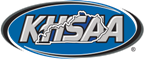 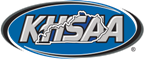 PLAYER PROFILE FORMPlease Type or Print Legibly(Check one)CURRENT SEASON HIGH SCHOOL MATCHES (March 12-May 1)USTA MATCHES PRIOR TO THE HIGH SCHOOL SEASONNational/USTA/Regional/Other Rankings-_________*INCLUDE OTHER ATTACHMENTS AS NECESSARY WHICH WILL HELP DETEREMINE SEEDING. FORM MUST BE SUBMITTED TO KHSAA NO LATER THAN May 9, 2014.Principal/Coach’s Signature _______________________________Phone ______________________BOYSGIRLSSINGLESDOUBLESPLAYER’S NAMESCHOOLYEAR IN SCHOOLREGION NUMBERDual Match or Tournament Name and LocationDateSingles or DoublesOpponentSchoolW/LMatch ScoreDual Match or Tournament Name and LocationDateSingles or Doubles  OpponentSchoolW/LMatch Score